                                                                     проект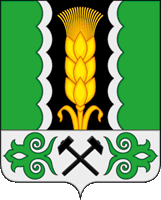 Российская ФедерацияРеспублика ХакасияСовет депутатов Аршановского сельсоветаАлтайского района Республики ХакасияРЕШЕНИЕ	№__с. АршановоВ соответствии с абзацем пятым пункта 4 статьи 242.2 Бюджетного кодекса Российской Федерации, на основании статьи 47, 9 Устава муниципального образования Аршановский сельсовет, Совет депутатов Аршановского сельсовета РЕШИЛ:1. Утвердить прилагаемый Порядок представления главным распорядителем средств бюджета Аршановского сельсовета в финансовый отдел администрации Аршановского сельсовета информации о совершаемых действиях, направленных на реализацию Аршановского сельсовета права регресса, либо отсутствии основания для предъявления иска о взыскании денежных средств в порядке регресса.2. Настоящее решение подлежит опубликованию (обнародованию) после его государственной регистрации и вступает в силу со дня его официального опубликования (обнародования).Глава Аршановского сельсовета                                         Н.А. ТанбаевПОРЯДОКпредставления главным распорядителем средств бюджета Аршановского сельсовета в финансовый отдел администрации Аршановского сельсовета информации о совершаемых действиях, направленных на реализацию Аршановского сельсовета права регресса, либо об отсутствии основания для предъявления иска о взыскании денежных средств в порядке регресса.1. Настоящий Порядок устанавливает правила предоставления главным распорядителем средств бюджета Аршановского сельсовета (далее – главный распорядитель) в финансовый отдел администрации Аршановского сельсовета (далее -  финансовый отдел) информации о совершаемых действиях, направленных на реализацию Аршановского сельсовета права регресса, либо отсутствия оснований для предъявления иска о взыскании денежных средств в порядке регресса.2. Финансовый отдел в течение 15 календарных дней со дня исполнения за счет казны муниципального образования судебного акта о возмещении вреда, уведомляет об этом главного распорядителя.3. При наличии оснований для предъявления иска о взыскании денежных средств в порядке регресса главный распорядитель в течение 3 рабочий дней со дня получения уведомления направляет в финансовый отдел запрос о предоставлении копии документов (платежных поручений) подтверждающих исполнение финансовым отделом за счет казны муниципального образования судебного акта о возмещении вреда.4. Копии документов (платежных поручений) подтверждающих исполнение финансовым отделом за счет казны муниципального образования судебного акта о возмещении вреда, направляется финансовым отделом главному распорядителю в срок, не превышающий 15 календарных дней со дня поступления запроса, указанного в пункте 3 настоящего Порядка.5. Информация о совершаемых действиях, направленных на реализацию муниципальным образованием права регресса, либо об отсутствии оснований для предъявления иска о взыскании денежных средств в порядке регресса, предоставляется главным распорядителем в финансовый отдел ежеквартально не позднее 25 числа месяца, следующего за отчетным кварталом, в форме электронного документа, подписанного усиленной квалифицированной электронной подписью руководителя главного распорядителя или уполномоченного им лица, а при отсутствии технической возможности – в виде документа на бумажном носителе, подписанного руководителем главного распорядителя или уполномоченным им лицом.Об утверждении Порядка представления главным распорядителем средств бюджета Аршановского сельсовета в финансовый отдел администрации Аршановского сельсовета информации о совершаемых действиях, направленных на реализацию Аршановского сельсовета права регресса, либо отсутствии оснований для предъявления иска о взыскании денежных средств в порядке регресса.Приложение к решению Совета депутатов Аршановского сельсовета от «__»____ 2019 № __